REQUERIMENTO GERAL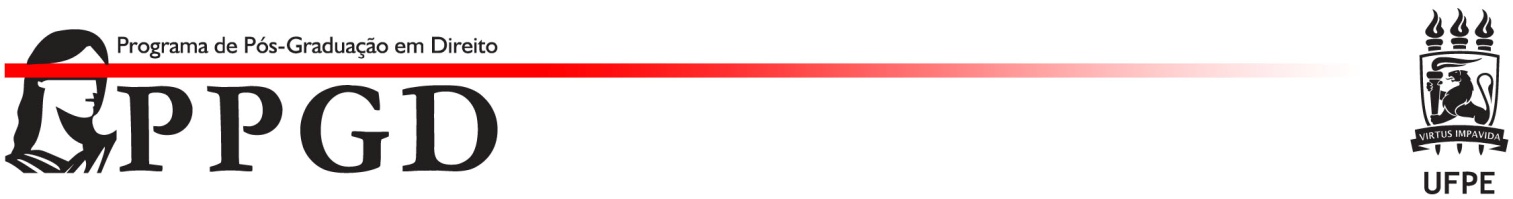 Ilmo Sr(a). Coordenador ou Vice-Coordenador(a):        Recebemos em ___/___/_____Funcionário(a)Vem requerer de V.sa conforme item (ns) abaixo relacionados:Com Referência às Seguintes Disciplinas:Recife,____de__________de 20                                                      _________________________________________                                                        Assisnatura do Requerente(   ) Deferido (   ) Indeferido  em ___/___/_____________________________________CoordenadorNome do Requerente:Endereço:Curso:                               Ano de Ingresso:CPF:                                   RG:Telefone(s):01 – (  ) Abono de Faltas18 - (  ) Expedição de Diploma M (  ) D (  )02 – (  ) Certidão de Curso M(  ) D(  )19 - (  ) Histórico Escolar M (  ) D (  )03 – (  ) Cancelamento de Disciplina20 - (  )Inclusão de Disciplina(s)04 – (  ) Declaração de Colação de Grau21 - (  ) Programa de Disciplina05 – (  )Declaração de Classificação no Exame de Seleção – M (  ) D (  )22 - (  ) Levantamento da Carga Horária de Participação em Mini-Cursos (TJF)06 – (  ) Declaração de Participação em Mini-Curso23 - (  ) Regimento do Curso   07 – (  )Dispensa de Disciplina(s)24 - (  ) Substituição de Disciplina08 – (  )Declaração de Disciplina Isolada25 - (  ) Requerimento de Matrícula Fora do Prazo
                     1º Sem (  ) 2º Sem (  )09 – (  )Declaração de Vínculo ao Curso26 - (  ) Requerimento de Prorrogação de Conclusão de Curso.10 - (  ) Declaração de conclusão dos créditos27 - (  )Prazo para qualificação (2 meses)11 – (  )Declaração de Notas28 - (  ) Requerimento de Co-Orientação  M (  ) D (   )  12 – (  ) Declaração de Proficiência em Língua29 - (  )  O que especifica no verso:13 - (  ) Colação de Grau   M (  ) D (   )  14 – (  )Depósito de Defesa de Dissertação15 – (  ) Depósito de Defesa de Tese16 – (  )Depósito de Exame de Qualificação   M(  ) D (  )17 – (  )Estrutura CurricularDisciplinaNome da DisciplinaSubstituição De DisciplinaInclusão de DisciplinaCancelamento de Disciplina